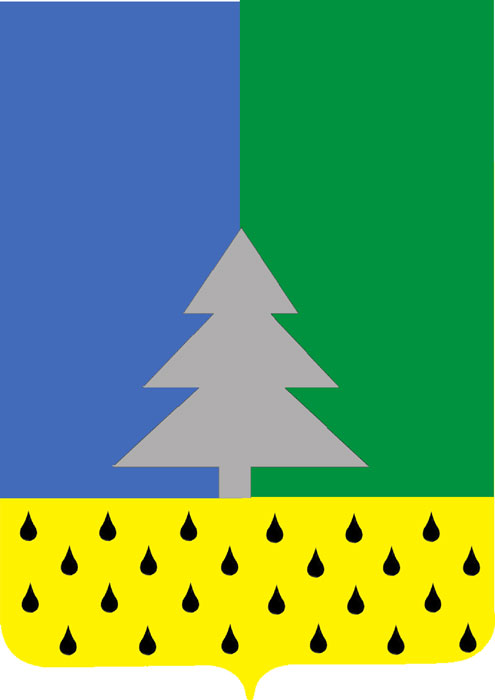 Советский районХанты-Мансийский автономный округ – ЮграАдминистрация сельского поселения Алябьевский«28» декабря 2017 г.                                                                                                              № 295Об утверждении  порядка  общественного обсуждения проекта муниципальной программы формирования комфортной городской среды на территории сельского поселения Алябьевский на 2018-2022 годыВ соответствии с Федеральным законом от 06.10.2003 № 131-ФЗ «Об общих принципах организации местного самоуправления в Российской Федерации», постановлением  Правительства Российской Федерации от 10.02.2017 № 169 «Об утверждении Правил предоставления и распределения субсидий из федерального бюджета бюджетам субъектов Российской Федерации на поддержку государственных программ субъектов Российской Федерации и муниципальных программ формирования современной городской среды», Уставом сельского  поселения Алябьевский:1. Утвердить порядок общественного обсуждения проекта муниципальной программы формирования комфортной городской среды на территории сельского поселения Алябьевский на 2018-2022 годы (приложение 1).2. Создать общественную комиссию по обеспечению реализации приоритетного проекта формирования комфортной городской среды на территории сельского поселения Алябьевский (далее общественная комиссия).3. Утвердить:3.1. Положение об общественной комиссии (приложение 2).3.1. Состав общественной комиссии (приложение 3).4. Постановление администрации сельского поселения Алябьевский от 31.03.2017  № 41 «Об утверждении Порядка общественного обсуждения проекта муниципальной программы «Формирование современной городской среды на территории сельского поселения Алябьевский на 2017 год» признать утратившим силу.5. Опубликовать настоящее постановление в бюллетене «Алябьевский вестник» и разместить на официальном сайте администрации сельского поселения Алябьевский.6. Контроль за исполнением настоящего постановления возложить на заместителя главы сельского поселения Алябьевский Колотову Л.И. Глава сельского поселения Алябьевский							                 А.В. ЮдеевПриложение 1 к постановлению администрации  сельского поселения Алябьевский                                                                                                  от  «28» декабря 2017 года № 295Порядокобщественного обсуждения проекта муниципальной программы формирования комфортной городской среды на территории сельского поселения Алябьевский на 2018-2022 годы1. Настоящий порядок общественного обсуждения проекта муниципальной программы формирования комфортной городской среды на территории сельского  поселения Алябьевский на 2018-2022 годы устанавливает процедуру организации и проведения общественного обсуждения проекта муниципальной программы формирования комфортной городской среды на территории сельского  поселения Алябьевский на 2018-2022 годы (далее проект Программы).2. Общественные обсуждения проекта Программы проводятся в целях:2.1. Информирования граждан, организаций, общественных объединений, политических партий и движений, расположенных на территории сельского поселения Алябьевский (далее заинтересованные лица) о разработанном проекте Программы.2.2. Выявления и учета мнения заинтересованных лиц о разработанном проекте Программы.3. Организацию и проведение общественного обсуждения проекта Программы осуществляет администрация сельского поселения Алябьевский (далее Администрация поселения).4. В общественных обсуждениях участвуют граждане, проживающие на территории сельского поселения Алябьевский, достигшие возраста 18 лет, а также представители организаций и общественных объединений, политических партий и движений, осуществляющих свою деятельность на территории сельского поселения Алябьевский.5. Извещение о проведении общественного обсуждения проекта Программы  размещается на официальном сайте Администрации поселения www.alabievo.ru 
с указанием сроков приёма предложений, замечаний (далее предложения), адреса для направления предложений по проекту Программы, а также контактных телефонов.6. Общественное обсуждение проекта Программы осуществляется в форме открытого размещения проекта Программы на официальном сайте Администрации поселения.7. Срок общественного обсуждения проекта Программы составляет не менее 30 дней со дня размещения проекта Программы.8. Предложения к проекту Программы принимаются администрацией сельского поселения Алябьевский в рабочие дни с 09:00 до 17:00 (перерыв с 13.00 часов до 14.00 часов) по адресу Ханты-Мансийский автономный округ – Югра, Советский район, 
с.п. Алябьевский, ул. Токмянина, д. 15, 2 этаж (телефон для справок 8 (34675) 4-36-51), 
а также на адрес электронной почты alabievo.adm@mail.ru.9. В предложениях по проекту Программы должны указываться: - фамилия, имя, отчество (при наличии), дата рождения, почтовый адрес, контактный телефон, адрес электронной почты (при наличии) – для физического лица; - наименование организации, фамилия, имя, отчество (при наличии) представителя организации,  адрес, контактный телефон, адрес электронной почты – для юридического лица. 10. Предложения по проекту Программы подлежат регистрации. Анонимные предложения не регистрируются и не учитываются.11. Предложения, внесенные в период проведения общественного обсуждения, направляются Администрацией поселения в общественную комиссию по обеспечению 


реализации приоритетного проекта формирования комфортной городской среды на территории сельского поселения Алябьевский (далее общественная комиссия).12. Полученные общественной комиссией предложения рассматриваются членами общественной комиссии. По итогам  рассмотрения  предложений, поступивших в период проведения общественного обсуждения, оформляется протокол общественной комиссии. 13. Протокол общественной комиссии  о результатах общественного обсуждения проекта Программы в течение 5 рабочих дней подлежит размещению на официальном сайте Администрации поселения, а также в бюллетене «Алябьевский вестник».Приложение к порядку общественного обсуждения проекта муниципальной программы формирования  комфортной  городской среды на территории сельского поселения Алябьевский на 2018-2022 годыПредложения (замечания)к проекту муниципальной программы формирования комфортной городской среды на территории сельского поселения Алябьевский на 2018-2022 годыФамилия, имя, отчество гражданина,  представителя организации, политической партии или движения _____________________________________________________________________________Дата рождения гражданина, представителя организации, политической партии или движения ____________________________________________________________________Почтовый адрес гражданина, организации, политической партии или движения                _____________________________________________________________________________Контактный телефон, адрес электронной почты (при наличии) гражданина,  представителя организации, политической партии или движения _____________________________________________________________________________Личная подпись и дата _____________________________________________________________________________Даю согласие на обработку моих персональных данных в целях внесения предложений (замечаний) к проекту муниципальной программы формирования комфортной городской среды на территории сельского поселения Алябьевский на 2018-2022 годы в соответствии с действующим законодательством. Персональные данные, в отношении которых дается настоящее согласие, включают данные, указанные в настоящем предложении. Действия с персональными данными включают в себя обработку (сбор, систематизацию, накопление, хранение, уточнение, обновление, изменение), использование, распространение, обеспечение, блокирование, уничтожение. Обработка персональных данных: автоматизация с использованием средств вычислительной техники, без использования средств автоматизации. Согласие действует с момента подачи данного предложения (замечания) 
к проекту муниципальной программы формирования комфортной городской среды на территории сельского поселения Алябьевский на 2018-2022 годы до моего письменного отзыва от данного согласия.Личная подпись дата __________________________________________________ Приложение 2 к постановлению администрации  сельского поселения Алябьевский                                                                                                  от  «28» декабря 2017 года № 295 Положениеоб общественной комиссии по обеспечению реализации приоритетного 
проекта формирования комфортной городской среды на территории 
сельского поселения Алябьевский1. Общие положения1.1. Настоящее Положение  определяет цели создания, функции,  порядок создания  и работы общественной комиссии по обеспечению реализации приоритетного проекта формирования комфортной городской среды на территории сельского поселения Алябьевский (далее общественная комиссия).1.2. Общественная комиссия в своей деятельности руководствуется Конституцией Российской Федерации, нормативными правовыми актами Российской Федерации, муниципальными правовыми актами сельского поселения Алябьевский, а также настоящим Положением.2.  Основные цели  и задачи  общественной комиссии2.1. Общественная комиссия создается в целях общественного обсуждения проекта муниципальной программы формирования комфортной городской среды на территории сельского поселения Алябьевский на 2018-2022 годы (далее Программа) с привлечением максимально широкого круга общественности, жителей и иных заинтересованных лиц, 
а также в целях контроля за реализацией Программы на всех стадиях её реализации. 2.2. Основными задачами общественной комиссии является рассмотрение предложений, поступивших в рамках общественного обсуждения проекта  Программы, проведение оценки предложений заинтересованных лиц о включении дворовых территорий многоквартирных домов, общественных территорий в Программу, а также осуществление контроля за реализацией Программы.3.Функции общественной комиссии3.1. Общественная комиссия для выполнения возложенных задач выполняет следующие функции:3.1.1. Рассматривает, обобщает, анализирует замечания (предложения), поступившие   
в рамках общественного обсуждения проекта  Программы.3.1.2. Проводит отбор дворовых территорий, общественных территорий на основании принятых и зарегистрированных предложений, для включения в Программу.3.1.3. Формирует сводную таблицу поступивших предложений.3.1.4. Оценивает проекты по благоустройству дворовых территорий, общественных территорий, предложенные для реализации на территории сельского поселения Алябьевский.3.1.5. Осуществляет контроль за реализацией Программы после ее утверждения 
в установленном порядке.3.1.6. Участвует в приёмке выполненных работ по благоустройству территорий.4. Полномочия общественной комиссии4.1. Для организации своей деятельности общественная комиссия вправе:4.1.1. Запрашивать в установленном порядке у органов исполнительной власти 
Ханты-Мансийского автономного округа – Югры, органов местного самоуправления Советского района, организаций, предприятий, учреждений, политических партий и движений информацию, необходимую для получения всесторонних и достоверных сведений о проектах по благоустройству дворовых и общественных территорий, планируемых к рассмотрению на заседании общественной комиссии.4.1.2. Привлекать к участию и заслушивать на своих заседаниях представителей органов местного самоуправления сельского поселения Алябьевский, а также заинтересованных в реализации приоритетного проекта формирования комфортной городской среды руководителей организаций, предприятий, учреждений, политических партий и движений, общественных организаций.4.1.3. Вносить предложения в органы исполнительной власти Ханты-Мансийского автономного округа – Югры, органы местного самоуправления Советского района 
по вопросам обеспечения реализации приоритетного проекта формирования комфортной городской среды на территории сельского поселения Алябьевский.4.1.4. Привлекать к своей деятельности экспертов и специалистов в той или иной области знаний, представителей заинтересованных лиц организаций, предприятий, учреждений, политических партий и движений, общественных организаций 
(по согласованию).  5. Порядок создания и работы общественной комиссии5.1.  Общественная комиссия формируется  из представителей органов местного самоуправления сельского поселения Алябьевский, политических партий, движений, общественных организаций, иных заинтересованных лиц (по согласованию). Общественная комиссия состоит из председателя, заместителя председателя, секретаря 
и членов общественной комиссии.5.2. Руководство  общественной комиссией осуществляет председатель  общественной комиссии, а в его отсутствие – заместитель председателя общественной комиссии. 5.3. Заседание общественной комиссии считается правомочным, если на нем присутствовало не менее половины ее членов. 5.4. Общественная комиссия  проводит свои заседания  по мере  необходимости.5.5. Решения общественной комиссии принимаются большинством голосов членов общественной комиссии, участвующих в заседании и оформляются протоколом, который подписывает председательствующий на заседании общественной комиссии и секретарь. При равенстве голосов голос председательствующего на заседании общественной комиссии является решающим.5.6. Протоколы заседания общественной комиссии ведет секретарь общественной комиссии и обеспечивает хранение оригиналов.5.7. Протоколы размещаются на сайте администрации сельского поселения Алябьевский, а также опубликовываются в бюллетене «Алябьевский вестник» в течение пяти рабочих дней со дня проведения заседания. 5.8. Члены общественной комиссии должны присутствовать на заседаниях лично. 
В случае невозможности присутствия члена комиссии на заседании по уважительным причинам он вправе, с согласия председателя общественной комиссии, направить для участия в заседании своего представителя.   Приложение 3 к постановлению администрации  сельского поселения Алябьевский                                                                                                  от  «28» декабря 2017 года № 295                                                                      Состав общественной комиссии по обеспечению реализации приоритетного 
проекта формирования комфортной городской среды на территории 
сельского поселения АлябьевскийХамитов Руслан Радикович  	представитель Молодёжного совета сельского поселения 	Алябьевский (по согласованию);Бабин Евгений Васильевич	директор общества с ограниченной ответственностью                                               	Управляющая компания «ДомСервис» (по согласованию);   ПОСТАНОВЛЕНИЕ№п/пАдресный ориентирПредложения (замечания)Обоснование1234Председатель комиссии:Председатель комиссии:Колотова Любовь Ивановназаместитель главы сельского поселения Алябьевский;Заместители председателя комиссии:Заместители председателя комиссии:Кочурова Юлия Анатольевна     секретарь первичного отделения Всероссийской политической партии «Единая Россия»;Секретарь комиссии:Секретарь комиссии:Козлова Галина Витальевнаведущий специалист  по жилищным отношениям   администрации сельского поселения Алябьевский;                                      Члены комиссии:Члены комиссии:Исакова Марина Геннадьевназаместитель председателя Совета депутатов сельского поселения Алябьевский (по согласованию);Подъянова Лидия Васильевнапредседатель Совета ветеранов сельского поселения Алябьевский (по согласованию);Бакутова Лидия Леонидовначлен Совета старейшин при Главе Советского района 
(по согласованию);представитель Советской районной общественной организации «Всероссийского общества инвалидов»
(по согласованию).